FEI Eventing Fall Report Form 2019	Athlete and horse name: __________________________________________Explanatory notes: It is important that this form is completed accurately and submitted promptly. Information about all falls and injury accidents will be collated, analysed and acted upon in order to improve the risk management of our sport. A copy of this form must be completed in full following the occurrence of a fall. The form should be completed by a Fence Judge, FEI Technical Delegate or other course official and should be submitted to the FEI Technical Delegate on the day on which the fall occurs.Section 1. Athlete and Horse InformationSection 1. Athlete and Horse InformationSection 1. Athlete and Horse InformationSection 1. Athlete and Horse InformationSection 1. Athlete and Horse InformationSection 1. Athlete and Horse InformationSection 1. Athlete and Horse InformationSection 1. Athlete and Horse InformationProgram numberAthlete’s nameMale  Male  Male  Male  Male  Female  Female  Female  Female  Female  Female  Female  FEI ID No.FEI ID No.FEI ID No.FEI ID No.FEI ID No.FEI ID No.Program numberHorses namePassport No.Passport No.Passport No.Passport No.Passport No.Passport No.Section 2. Attendant Circumstances (What Happened)Section 2. Attendant Circumstances (What Happened)Section 2. Attendant Circumstances (What Happened)Section 2. Attendant Circumstances (What Happened)Section 2. Attendant Circumstances (What Happened)Section 2. Attendant Circumstances (What Happened)Section 2. Attendant Circumstances (What Happened)Section 2. Attendant Circumstances (What Happened)Section 2. Attendant Circumstances (What Happened)Section 2. Attendant Circumstances (What Happened)Section 2. Attendant Circumstances (What Happened)Section 2. Attendant Circumstances (What Happened)Section 2. Attendant Circumstances (What Happened)Section 2. Attendant Circumstances (What Happened)Section 2. Attendant Circumstances (What Happened)Section 2. Attendant Circumstances (What Happened)Date of accidentDate of accidentDate of accidentTime of accidentTime of accidentTime of accidentTime of accidentTime of accidentTime of accidentTime of accidentTime of accidentTime of accidentTime of accidentTime of accidentTime of accidentTime of accidentName of EventName of EventName of EventCompetition formatCompetition formatCompetition formatCI-ShortCI-ShortCI-ShortCI-ShortCI-ShortCI-ShortCI-ShortCI-ShortCI-ShortCI-ShortCI-ShortCI-ShortCI-ShortCI-ShortCI-LongCI-LongCI-LongCI-LongCI-LongCI-LongCI-LongCI-LongCI-LongCourse LevelCourse LevelCourse Level1 star-Intro1 star-Intro2 star2 star2 star2 star2 star2 star2 star3 star3 star3 star3 star3 star3 star4 star4 star4 star4 star4 star4 star4 star5 starAccident locationAccident locationAccident locationDressageDressageDressageCross CountryCross CountryCross CountryCross CountryCross CountryCross CountryCross CountryCross CountryCross CountryCross CountryCross CountryShow JumpingShow JumpingShow JumpingShow JumpingShow JumpingShow JumpingShow JumpingWarm-up areaWarm-up areaDid the fall involve a fence?Did the fall involve a fence?Did the fall involve a fence?YesNoNoNoFENCE DETAILSFENCE DETAILSFENCE DETAILSNumberElement (a, b, c etc.)Element (a, b, c etc.)Element (a, b, c etc.)Element (a, b, c etc.)Element (a, b, c etc.)Element (a, b, c etc.)Element (a, b, c etc.)Route 
(If applicable “D” direct, “O” option)Route 
(If applicable “D” direct, “O” option)Route 
(If applicable “D” direct, “O” option)Route 
(If applicable “D” direct, “O” option)Route 
(If applicable “D” direct, “O” option)Route 
(If applicable “D” direct, “O” option)Route 
(If applicable “D” direct, “O” option)Route 
(If applicable “D” direct, “O” option)Route 
(If applicable “D” direct, “O” option)Route 
(If applicable “D” direct, “O” option)Did frangible/deformable structure break?(if applicable “Y”, “N”)Did frangible/deformable structure break?(if applicable “Y”, “N”)Did frangible/deformable structure break?(if applicable “Y”, “N”)Did frangible/deformable structure break?(if applicable “Y”, “N”)Did frangible/deformable structure break?(if applicable “Y”, “N”)FENCE DETAILSFENCE DETAILSFENCE DETAILSDescription of fenceDescription of fenceDescription of fenceFence associated with water?Fence associated with water?Fence associated with water?NoYes – Fence before waterYes – Fence before waterYes – Fence before waterYes – Fence before waterYes – Fence before waterYes – Fence before waterYes – Fence before waterYes – Fence before waterYes – Fence before waterYes – Fence before waterYes – Fence before waterYes – Fence before waterYes – Fence before waterYes – Fence before waterYes – Fence after waterYes – Fence after waterYes – Fence after waterYes – Fence after waterYes – Fence after waterYes – Fence after waterYes – Fence after waterYes – Fence after waterAccident typeAccident typeAccident typeHorse and Athlete both fellHorse and Athlete both fellHorse and Athlete both fellHorse and Athlete both fellHorse and Athlete both fellHorse and Athlete both fellHorse and Athlete both fellHorse and Athlete both fellHorse and Athlete both fellHorse and Athlete both fellHorse and Athlete both fellHorse and Athlete both fellAthlete unseatedAthlete unseatedAthlete unseatedAthlete unseatedAthlete unseatedAthlete unseatedAthlete unseatedAthlete unseatedAthlete unseatedAthlete unseatedAthlete unseatedAccident typeAccident typeAccident typeFall on the flat (horse)Fall on the flat (horse)Fall on the flat (horse)Fall on the flat (horse)Fall on the flat (horse)Fall on the flat (horse)Fall on the flat (horse)Fall on the flat (horse)Fall on the flat (horse)Fall on the flat (horse)Fall on the flat (horse)Fall on the flat (horse)Trapped horseTrapped horseTrapped horseTrapped horseTrapped horseTrapped horseTrapped horseTrapped horseTrapped horseTrapped horseTrapped horseDid Horse fall on or tread on Athlete?Did Horse fall on or tread on Athlete?Did Horse fall on or tread on Athlete?YesNoNoNoDescription of accident(What happened?)Description of accident(What happened?)Description of accident(What happened?)Did the Horse slip?Did the Horse slip?Did the Horse slip?YesNoNoNoGround ConditionsGround ConditionsGround ConditionsDeepHeavyHeavyHeavyHeavyHeavyHeavyHeavyHeavyHeavyHeavySlipperySlipperySlipperySlipperySlipperySlipperySlipperySlipperySlipperyGood to SoftGood to SoftGood to SoftGround ConditionsGround ConditionsGround ConditionsGoodGood to FirmGood to FirmGood to FirmGood to FirmGood to FirmGood to FirmGood to FirmGood to FirmGood to FirmGood to FirmHardHardHardHardHardHardHardHardHardRough / RuttedRough / RuttedRough / RuttedYesNoNoNoSlopeSlopeSlopeUpDownDownDownDownDownDownLevel GroundLevel GroundLevel GroundLevel GroundLevel GroundLevel GroundLevel GroundLevel GroundLevel GroundCourse defectCourse defectCourse defectNoYesYesYesSpecifySpecifySpecifySpecifySpecifySpecifySpecifySpecifySpecifySpecifySpecifySpecifySpecifySpecifySpecifySpecifySpecifySpecifySpecifyOther object struckOther object struckOther object struckNoYesYesYesSpecifySpecifySpecifySpecifySpecifySpecifySpecifySpecifySpecifySpecifySpecifySpecifySpecifySpecifySpecifySpecifySpecifySpecifySpecifyWeatherWeatherWeatherFineRainingRainingRainingRainingRainingRainingSnowingSnowingSnowingSnowingSnowingSnowingSnowingSnowingSnowingOther (specify)Other (specify)Other (specify)Other (specify)Other (specify)Other (specify)Other (specify)WindWindWindYesNoNoNoPoor visibility (fog, smoke, mist, etc)Poor visibility (fog, smoke, mist, etc)Poor visibility (fog, smoke, mist, etc)YesNoNoNoSection 3. Falls at fences (only complete if fall was at a fence)Section 3. Falls at fences (only complete if fall was at a fence)Section 3. Falls at fences (only complete if fall was at a fence)Section 3. Falls at fences (only complete if fall was at a fence)Section 3. Falls at fences (only complete if fall was at a fence)Section 3. Falls at fences (only complete if fall was at a fence)Section 3. Falls at fences (only complete if fall was at a fence)Did Horse refuse?YesNoDid Horse break the fence?Did Horse break the fence?YesNoDid Horse hit fence on the way up?YesNoDid Horse tip portable fence over?Did Horse tip portable fence over?YesNoDid Horse hit fence on the way down?YesNoDid Horse somersault?Did Horse somersault?YesNoDid Horse hit the fence hard?YesNoDid the Athlete hit the fence?Did the Athlete hit the fence?YesNoTo be completed if accident involved a collision between a Horse and a fenceTo be completed if accident involved a collision between a Horse and a fencePlease circle the number indicating the initial point of impact between the Horse and the fencePlease circle the number indicating the initial point of impact between the Horse and the fence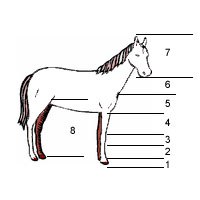 Section 4. Details of Injuries Sustained by Athlete / HorseSection 4. Details of Injuries Sustained by Athlete / HorseSection 4. Details of Injuries Sustained by Athlete / HorseSection 4. Details of Injuries Sustained by Athlete / HorseSection 4. Details of Injuries Sustained by Athlete / HorseSection 4. Details of Injuries Sustained by Athlete / HorseSeverity of Athlete’s injuriesNo apparent injuryNo apparent injurySlight (Sprains, slight cuts and bruises)Serious Serious Serious Serious Not knownNot knownDid Doctor attend?YesYesNoWas Air Jacket worn?YesNoDid Air Jacket activate?Did Air Jacket activate?YesYesNoNoSeverity of Horses injuriesNo apparent injurySlight(Sprains, slight cuts and bruises)SeriousNot knownDid vet attend?YesNoWas there a lever effect on the bit?Was there a lever effect on the bit?Was there a lever effect on the bit?Was there a martingale?Was there a martingale?Was there a martingale?Were there back (thigh) blocks on the saddle? Were there back (thigh) blocks on the saddle? Were there back (thigh) blocks on the saddle? YesNoUnknownYesNoUnknownYesNoUnknownSection 5. Contributory Factors (why something went wrong) Section 5. Contributory Factors (why something went wrong) Section 5. Contributory Factors (why something went wrong) Situation misjudged by AthleteYesNoAthlete inexperienceYesNoHorse out of controlYesNoAthlete distractedYesNoAthlete impaired by drink or drugsYesNoAthlete impaired by fatigueYesNoHorse going too fastYesNoHorse going too slowYesNoHorse jumping into bright / sunlight or reflectionYesNoHorse jumping into shadowYesNoHorse distractedYesNoHorse fatiguedYesNoHorse impaired by health/injuryYesNoOther (specify)Other (specify)Other (specify)Fence Judge NameE-Mail Addressor Phone No.